V2. PROSPECT HOSPICE REFERRAL FORM DURING COVID-19 PLEASE SEND TO spoc.prospect@nhs.net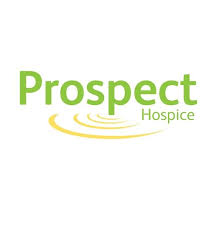 (PLEASE ATTACH TO THE EMAIL A GP Patient Summary/discharge letter/MDT Proforma/ any consultant letters relevant to the referral AND *If patient is DS1500 eligible please send this with the referral  V2. PROSPECT HOSPICE REFERRAL FORM DURING COVID-19 PLEASE SEND TO spoc.prospect@nhs.net(PLEASE ATTACH TO THE EMAIL A GP Patient Summary/discharge letter/MDT Proforma/ any consultant letters relevant to the referral AND *If patient is DS1500 eligible please send this with the referral  V2. PROSPECT HOSPICE REFERRAL FORM DURING COVID-19 PLEASE SEND TO spoc.prospect@nhs.net(PLEASE ATTACH TO THE EMAIL A GP Patient Summary/discharge letter/MDT Proforma/ any consultant letters relevant to the referral AND *If patient is DS1500 eligible please send this with the referral  V2. PROSPECT HOSPICE REFERRAL FORM DURING COVID-19 PLEASE SEND TO spoc.prospect@nhs.net(PLEASE ATTACH TO THE EMAIL A GP Patient Summary/discharge letter/MDT Proforma/ any consultant letters relevant to the referral AND *If patient is DS1500 eligible please send this with the referral  V2. PROSPECT HOSPICE REFERRAL FORM DURING COVID-19 PLEASE SEND TO spoc.prospect@nhs.net(PLEASE ATTACH TO THE EMAIL A GP Patient Summary/discharge letter/MDT Proforma/ any consultant letters relevant to the referral AND *If patient is DS1500 eligible please send this with the referral  V2. PROSPECT HOSPICE REFERRAL FORM DURING COVID-19 PLEASE SEND TO spoc.prospect@nhs.net(PLEASE ATTACH TO THE EMAIL A GP Patient Summary/discharge letter/MDT Proforma/ any consultant letters relevant to the referral AND *If patient is DS1500 eligible please send this with the referral  V2. PROSPECT HOSPICE REFERRAL FORM DURING COVID-19 PLEASE SEND TO spoc.prospect@nhs.net(PLEASE ATTACH TO THE EMAIL A GP Patient Summary/discharge letter/MDT Proforma/ any consultant letters relevant to the referral AND *If patient is DS1500 eligible please send this with the referral  V2. PROSPECT HOSPICE REFERRAL FORM DURING COVID-19 PLEASE SEND TO spoc.prospect@nhs.net(PLEASE ATTACH TO THE EMAIL A GP Patient Summary/discharge letter/MDT Proforma/ any consultant letters relevant to the referral AND *If patient is DS1500 eligible please send this with the referral  V2. PROSPECT HOSPICE REFERRAL FORM DURING COVID-19 PLEASE SEND TO spoc.prospect@nhs.net(PLEASE ATTACH TO THE EMAIL A GP Patient Summary/discharge letter/MDT Proforma/ any consultant letters relevant to the referral AND *If patient is DS1500 eligible please send this with the referral  V2. PROSPECT HOSPICE REFERRAL FORM DURING COVID-19 PLEASE SEND TO spoc.prospect@nhs.net(PLEASE ATTACH TO THE EMAIL A GP Patient Summary/discharge letter/MDT Proforma/ any consultant letters relevant to the referral AND *If patient is DS1500 eligible please send this with the referral  V2. PROSPECT HOSPICE REFERRAL FORM DURING COVID-19 PLEASE SEND TO spoc.prospect@nhs.net(PLEASE ATTACH TO THE EMAIL A GP Patient Summary/discharge letter/MDT Proforma/ any consultant letters relevant to the referral AND *If patient is DS1500 eligible please send this with the referral  V2. PROSPECT HOSPICE REFERRAL FORM DURING COVID-19 PLEASE SEND TO spoc.prospect@nhs.net(PLEASE ATTACH TO THE EMAIL A GP Patient Summary/discharge letter/MDT Proforma/ any consultant letters relevant to the referral AND *If patient is DS1500 eligible please send this with the referral  V2. PROSPECT HOSPICE REFERRAL FORM DURING COVID-19 PLEASE SEND TO spoc.prospect@nhs.net(PLEASE ATTACH TO THE EMAIL A GP Patient Summary/discharge letter/MDT Proforma/ any consultant letters relevant to the referral AND *If patient is DS1500 eligible please send this with the referral  V2. PROSPECT HOSPICE REFERRAL FORM DURING COVID-19 PLEASE SEND TO spoc.prospect@nhs.net(PLEASE ATTACH TO THE EMAIL A GP Patient Summary/discharge letter/MDT Proforma/ any consultant letters relevant to the referral AND *If patient is DS1500 eligible please send this with the referral  V2. PROSPECT HOSPICE REFERRAL FORM DURING COVID-19 PLEASE SEND TO spoc.prospect@nhs.net(PLEASE ATTACH TO THE EMAIL A GP Patient Summary/discharge letter/MDT Proforma/ any consultant letters relevant to the referral AND *If patient is DS1500 eligible please send this with the referral  V2. PROSPECT HOSPICE REFERRAL FORM DURING COVID-19 PLEASE SEND TO spoc.prospect@nhs.net(PLEASE ATTACH TO THE EMAIL A GP Patient Summary/discharge letter/MDT Proforma/ any consultant letters relevant to the referral AND *If patient is DS1500 eligible please send this with the referral  V2. PROSPECT HOSPICE REFERRAL FORM DURING COVID-19 PLEASE SEND TO spoc.prospect@nhs.net(PLEASE ATTACH TO THE EMAIL A GP Patient Summary/discharge letter/MDT Proforma/ any consultant letters relevant to the referral AND *If patient is DS1500 eligible please send this with the referral  V2. PROSPECT HOSPICE REFERRAL FORM DURING COVID-19 PLEASE SEND TO spoc.prospect@nhs.net(PLEASE ATTACH TO THE EMAIL A GP Patient Summary/discharge letter/MDT Proforma/ any consultant letters relevant to the referral AND *If patient is DS1500 eligible please send this with the referral  V2. PROSPECT HOSPICE REFERRAL FORM DURING COVID-19 PLEASE SEND TO spoc.prospect@nhs.net(PLEASE ATTACH TO THE EMAIL A GP Patient Summary/discharge letter/MDT Proforma/ any consultant letters relevant to the referral AND *If patient is DS1500 eligible please send this with the referral  V2. PROSPECT HOSPICE REFERRAL FORM DURING COVID-19 PLEASE SEND TO spoc.prospect@nhs.net(PLEASE ATTACH TO THE EMAIL A GP Patient Summary/discharge letter/MDT Proforma/ any consultant letters relevant to the referral AND *If patient is DS1500 eligible please send this with the referral  V2. PROSPECT HOSPICE REFERRAL FORM DURING COVID-19 PLEASE SEND TO spoc.prospect@nhs.net(PLEASE ATTACH TO THE EMAIL A GP Patient Summary/discharge letter/MDT Proforma/ any consultant letters relevant to the referral AND *If patient is DS1500 eligible please send this with the referral  V2. PROSPECT HOSPICE REFERRAL FORM DURING COVID-19 PLEASE SEND TO spoc.prospect@nhs.net(PLEASE ATTACH TO THE EMAIL A GP Patient Summary/discharge letter/MDT Proforma/ any consultant letters relevant to the referral AND *If patient is DS1500 eligible please send this with the referral  V2. PROSPECT HOSPICE REFERRAL FORM DURING COVID-19 PLEASE SEND TO spoc.prospect@nhs.net(PLEASE ATTACH TO THE EMAIL A GP Patient Summary/discharge letter/MDT Proforma/ any consultant letters relevant to the referral AND *If patient is DS1500 eligible please send this with the referral  V2. PROSPECT HOSPICE REFERRAL FORM DURING COVID-19 PLEASE SEND TO spoc.prospect@nhs.net(PLEASE ATTACH TO THE EMAIL A GP Patient Summary/discharge letter/MDT Proforma/ any consultant letters relevant to the referral AND *If patient is DS1500 eligible please send this with the referral  V2. PROSPECT HOSPICE REFERRAL FORM DURING COVID-19 PLEASE SEND TO spoc.prospect@nhs.net(PLEASE ATTACH TO THE EMAIL A GP Patient Summary/discharge letter/MDT Proforma/ any consultant letters relevant to the referral AND *If patient is DS1500 eligible please send this with the referral  V2. PROSPECT HOSPICE REFERRAL FORM DURING COVID-19 PLEASE SEND TO spoc.prospect@nhs.net(PLEASE ATTACH TO THE EMAIL A GP Patient Summary/discharge letter/MDT Proforma/ any consultant letters relevant to the referral AND *If patient is DS1500 eligible please send this with the referral  V2. PROSPECT HOSPICE REFERRAL FORM DURING COVID-19 PLEASE SEND TO spoc.prospect@nhs.net(PLEASE ATTACH TO THE EMAIL A GP Patient Summary/discharge letter/MDT Proforma/ any consultant letters relevant to the referral AND *If patient is DS1500 eligible please send this with the referral  V2. PROSPECT HOSPICE REFERRAL FORM DURING COVID-19 PLEASE SEND TO spoc.prospect@nhs.net(PLEASE ATTACH TO THE EMAIL A GP Patient Summary/discharge letter/MDT Proforma/ any consultant letters relevant to the referral AND *If patient is DS1500 eligible please send this with the referral  MAIN REASON FOR REFERRAL:		* input X into relevant box(s)				 RISK ASSESSMENT: Are there any Risks or known Safeguarding issues?     Yes                              No     MAIN REASON FOR REFERRAL:		* input X into relevant box(s)				 RISK ASSESSMENT: Are there any Risks or known Safeguarding issues?     Yes                              No     MAIN REASON FOR REFERRAL:		* input X into relevant box(s)				 RISK ASSESSMENT: Are there any Risks or known Safeguarding issues?     Yes                              No     MAIN REASON FOR REFERRAL:		* input X into relevant box(s)				 RISK ASSESSMENT: Are there any Risks or known Safeguarding issues?     Yes                              No     MAIN REASON FOR REFERRAL:		* input X into relevant box(s)				 RISK ASSESSMENT: Are there any Risks or known Safeguarding issues?     Yes                              No     MAIN REASON FOR REFERRAL:		* input X into relevant box(s)				 RISK ASSESSMENT: Are there any Risks or known Safeguarding issues?     Yes                              No     MAIN REASON FOR REFERRAL:		* input X into relevant box(s)				 RISK ASSESSMENT: Are there any Risks or known Safeguarding issues?     Yes                              No     MAIN REASON FOR REFERRAL:		* input X into relevant box(s)				 RISK ASSESSMENT: Are there any Risks or known Safeguarding issues?     Yes                              No     MAIN REASON FOR REFERRAL:		* input X into relevant box(s)				 RISK ASSESSMENT: Are there any Risks or known Safeguarding issues?     Yes                              No     MAIN REASON FOR REFERRAL:		* input X into relevant box(s)				 RISK ASSESSMENT: Are there any Risks or known Safeguarding issues?     Yes                              No     MAIN REASON FOR REFERRAL:		* input X into relevant box(s)				 RISK ASSESSMENT: Are there any Risks or known Safeguarding issues?     Yes                              No     MAIN REASON FOR REFERRAL:		* input X into relevant box(s)				 RISK ASSESSMENT: Are there any Risks or known Safeguarding issues?     Yes                              No     MAIN REASON FOR REFERRAL:		* input X into relevant box(s)				 RISK ASSESSMENT: Are there any Risks or known Safeguarding issues?     Yes                              No     MAIN REASON FOR REFERRAL:		* input X into relevant box(s)				 RISK ASSESSMENT: Are there any Risks or known Safeguarding issues?     Yes                              No     MAIN REASON FOR REFERRAL:		* input X into relevant box(s)				 RISK ASSESSMENT: Are there any Risks or known Safeguarding issues?     Yes                              No     MAIN REASON FOR REFERRAL:		* input X into relevant box(s)				 RISK ASSESSMENT: Are there any Risks or known Safeguarding issues?     Yes                              No     MAIN REASON FOR REFERRAL:		* input X into relevant box(s)				 RISK ASSESSMENT: Are there any Risks or known Safeguarding issues?     Yes                              No     (A)  LONE WORKER:  (A)  LONE WORKER:  (A)  LONE WORKER:  (A)  LONE WORKER:  (A)  LONE WORKER:  YESYESYESYESNO(B)  Do we need to visit in 2’s:  (B)  Do we need to visit in 2’s:  (B)  Do we need to visit in 2’s:  (B)  Do we need to visit in 2’s:  (B)  Do we need to visit in 2’s:  YESYESYESYESNO(C)  PHYSICAL OR ENVIRONMENTAL (e.g. animals/reptiles/birds, radiation or access problems): (C)  PHYSICAL OR ENVIRONMENTAL (e.g. animals/reptiles/birds, radiation or access problems): (C)  PHYSICAL OR ENVIRONMENTAL (e.g. animals/reptiles/birds, radiation or access problems): (C)  PHYSICAL OR ENVIRONMENTAL (e.g. animals/reptiles/birds, radiation or access problems): (C)  PHYSICAL OR ENVIRONMENTAL (e.g. animals/reptiles/birds, radiation or access problems): (C)  PHYSICAL OR ENVIRONMENTAL (e.g. animals/reptiles/birds, radiation or access problems): (C)  PHYSICAL OR ENVIRONMENTAL (e.g. animals/reptiles/birds, radiation or access problems): (C)  PHYSICAL OR ENVIRONMENTAL (e.g. animals/reptiles/birds, radiation or access problems): (C)  PHYSICAL OR ENVIRONMENTAL (e.g. animals/reptiles/birds, radiation or access problems): (C)  PHYSICAL OR ENVIRONMENTAL (e.g. animals/reptiles/birds, radiation or access problems): (C)  PHYSICAL OR ENVIRONMENTAL (e.g. animals/reptiles/birds, radiation or access problems): (C)  PHYSICAL OR ENVIRONMENTAL (e.g. animals/reptiles/birds, radiation or access problems): (C)  PHYSICAL OR ENVIRONMENTAL (e.g. animals/reptiles/birds, radiation or access problems): (C)  PHYSICAL OR ENVIRONMENTAL (e.g. animals/reptiles/birds, radiation or access problems): Any other information:Any other information:Any other information:Any other information:Any other information:Any other information:Any other information:Any other information:Any other information:Any other information:Any other information:Any other information:Any other information:Any other information:URGENCY OF REFERRAL:                  URGENCY OF REFERRAL:                  ImmediateImmediatecontact & review within 24 hrs   Urgent contact within 2 working dayscontact within 2 working daysRoutinecontact within 3-5 working dayscontact within 3-5 working days